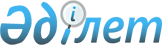 Газ жарылысының зардаптарын жоюға қаржы бөлу туралыҚазақстан Республикасы Премьер-Министрiнiң өкiмi 1996 жылғы 27 желтоқсандағы N 586



          1. Қазақстан Республикасы Үкiметiнiң Төтенше жағдайларды
қаржыландыруға арналған резервтiк қорынан Семей облысының әкiмiне
Семей қаласындағы тұрғын үйдегi газ жарылысының зардаптарын жоюға 25
(жиырма бес) млн. теңге бөлiнсiн, оның iшiнде:




          зардап шегушiлер үшiн пәтерлер сатып алуға 17 (он жетi) млн. теңге;




          жоғалтқан мүлiктерiнiң орнын толтыру үшiн зардап шеккендерге
материалдық көмек көрсетуге 8 (сегiз) млн. теңге.




          2. Қазақстан Республикасы Премьер-Министрiнiң кейбiр шешiмдерiне
мынадай өзгерiстер енгiзiлсiн:




          Қазақстан Республикасы Премьер-Министрiнiң 1996 жылғы 8
ақпандағы N 62 өкiмiнiң 1-тармағындағы "175 (жүз жетпiс бес) млн,
теңге" деген сөздер "170 (жүз жетпiс) млн, теңге" деген сөздермен
ауыстырылсын;




          Қазақстан Республикасы Премьер-Министрiнiң 1996 жылғы 24
шiлдедегi N 354 өкiмiнде:




          екiншi абзацтағы "165 (жүз алпыс бес) млн, теңге" деген сөздер
"145 (жүз қырық бес) млн, теңге" деген сөздермен ауыстырылсын;




          үшiншi абзацтағы "123 (жүз жиырма үш) млн, теңге" деген сөздер
"103 (жүз үш) млн, теңге" деген сөздермен ауыстырылсын;




          3. Семей облысының әкiмi 1993 жылдың қорытындысы бойынша
орындалған жұмыстардың көлемi мен құны туралы Қазақстан
Республикасының Төтенше жағдайлар жөнiндегi мемлекеттiк комитетiне
баяндасын.




          4. Қазақстан Республикасының Қаржы министрiнiң жанындағы
Қаржы-бақылау комитетi бөлiнген қаражатты нысаналы пайдалануға
бақылауды қамтамасыз етсiн.








          Премьер-Министр








					© 2012. Қазақстан Республикасы Әділет министрлігінің «Қазақстан Республикасының Заңнама және құқықтық ақпарат институты» ШЖҚ РМК
				